Please fill in all information below:Please include a copy of this invoice with your payment.Please be sure to complete the top of the form.Thank you for your business!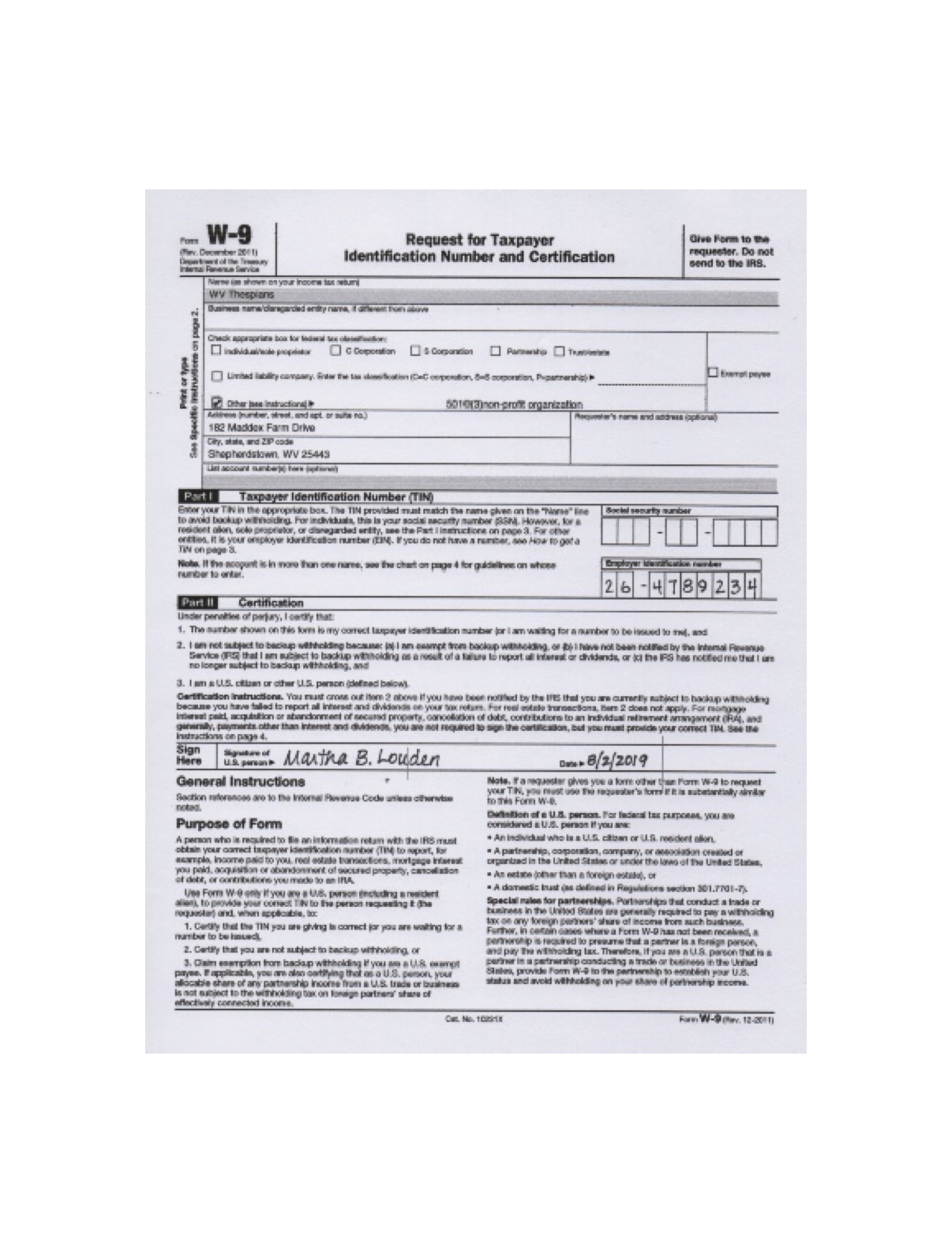 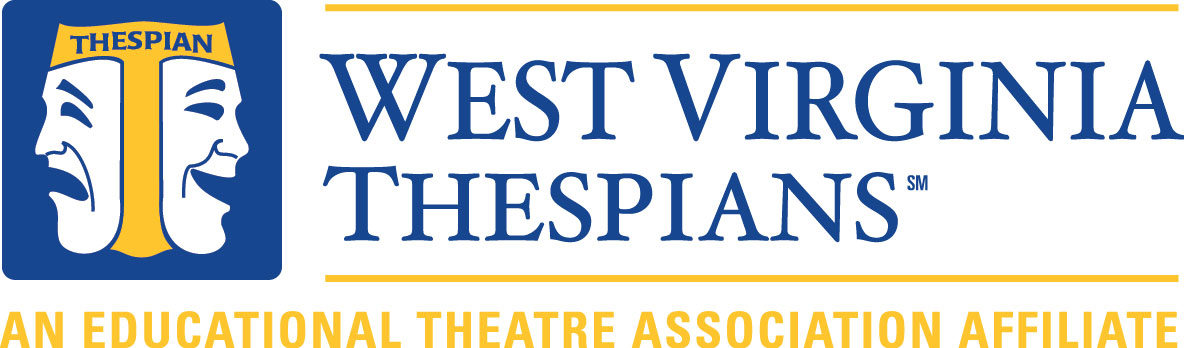 Martha B. Louden, Chapter Director182 Maddex Farm Drive, Shepherdstown, WV 25443Phone: 304-886-8805    mblouden@yahoo.comDirector: EMAIL:School:ADDRESS:PRINCIPAL:CELL PHONE #:SCHOOL PHONE #:TROUPE #:AREA:payment methodcheck no.qtydescriptionline totalCIRCLE ONE OF THE FOLLOWING:State Thespian Dues for chartered troupeState Thespian Dues for school without charted Thespian troupe$40.00$45.00                                                                                          TOTAL ENCLOSED:                                                                                                     TOTAL ENCLOSED:                                                                                                     TOTAL ENCLOSED:           